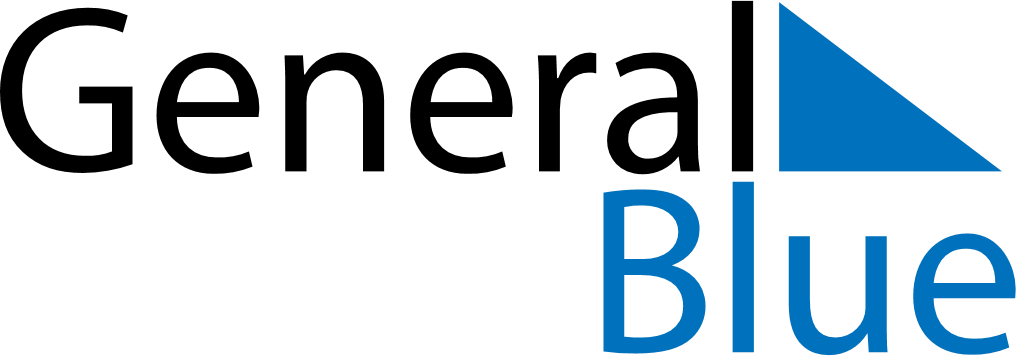 September 1599September 1599September 1599September 1599September 1599SundayMondayTuesdayWednesdayThursdayFridaySaturday123456789101112131415161718192021222324252627282930